РЕШЕНИЕ    07.04.2023                                           п. Чкаловский                                                      № 102 О рассмотрении Представления прокуратуры Асекеевского района  Оренбургской области	Рассмотрев Представление прокуратуры Асекеевского района  № 07-02-2023  от  27.02.2023 года «Об устранении нарушений законодательства при реализации национального проекта «Цифровая экономика», а также законодательства о развитии малого и среднего бизнеса»   Совет депутатов решил:        1. Объявить замечание главе администрации муниципального образования Чкаловский сельсовет Хакимову Ильдару Рауфовичу за  допущенные нарушения   – неисполнение законодательства при реализации национального проекта «Цифровая экономика», а также законодательства о развитии малого и среднего бизнеса.        2.Поручить главе администрации муниципального образования Чкаловский сельсовет Хакимову Ильдару Рауфовичу устранить допущенные нарушения законодательства.        3. Настоящее решение вступает в силу со дня его принятия.Председатель Совета депутатов                                                       Р.В. ГельцеваГлава муниципального образования                                                И.Р. Хакимов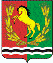 СОВЕТ ДЕПУТАТОВМУНИЦИПАЛЬНОГО ОБРАЗОВАНИЯ ЧКАЛОВСКИЙ СЕЛЬСОВЕТАСЕКЕЕВСКОГО РАЙОНА ОРЕНБУРГСКОЙ ОБЛАСТИЧЕТВЕРТОГО СОЗЫВА